Harrastusviikko 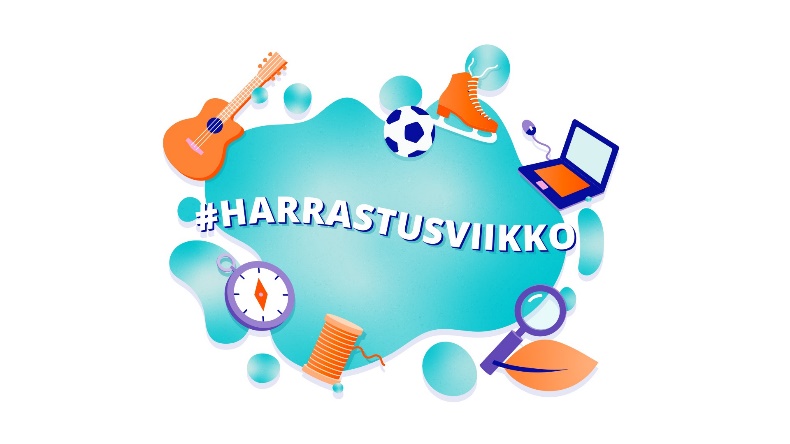 
Harrastusviikolla voi löytää mahdollisuuden tutustua oman lähiseudun harrastusmahdollisuuksiin. Harrastusviikolla voi olla esim. eri tavoin toteutettuja esittelypisteitä, harrastusmessuja, avointen ovien toimintaa tai harrastusryhmien tuo kaveri mukaan -päiviä. Lapset ja nuoret voivat myös esitellä toisilleen omia harrastuksiaan koulussa ja somessa.Harrastustoiminta tukee lasten ja nuorten hyvinvointia ja edistetään sosiaalista elämää. Harrastusviikko luo yhdistyksille ja urheiluseuroille mahdollisuuden tutustuttaa lapset ja nuoret uusien harrastusten pariin.Idea harrastusviikosta lähti alun perin nuorten toiveesta saada paikkakunnan harrastusmahdollisuudet omalle koululle tai sen lähistöön kokeiltavaksi. Valtakunnallisen harrastusviikon tavoitteena on viestinnällisesti nostaa esiin eri harrastustoimijoita.Harrastusviikko on käynnissä ympäri Suomen ja nyt on mainio tilaisuus löytää kiinnostava uusi harrastus. Lue lisää: www.harrastusviikko.fiHarrastusviikolla pääsee kokeilemaan uusia ja erilaisia harrastuksia. Osallistu sinäkin ja ota kaveri mukaan tutustumaan harrastukseesi.Keskustelun avauskysymyksiä lapsille ja nuorille: “Aloittaisitko uuden harrastuksen?” “Kenet pyytäisit mukaan omaan harrastusryhmään?” “Miten kannustaisit kaikkia osallistumaan vähintään yhteen harrastusryhmään?”Tänä vuonna Harrastusviikolla kannustetaan nuoria esittelemään omia harrastuksiaan sekä livenä että somessa. Moni innostuu harrastuksista juuri kavereiden myötä, joten mikä olisikaan parempi tapa tuoda harrastuksia näkyväksi kuin oman suosikin esittely! Kun omaa harrastusta nostaa esiin somessa, käytetään aihetunnisteita: #munharrastus #minhobby #harrastusviikkoTiedote vanhemmille: Tervetuloa tutustumaan harrastusviikon tarjontaan yhdessä koululaisten ja nuorten kanssa. Harrastusviikolla esitellään monia harrastuksia, joita löytyy kotiseudultanne.Monet yhdistykset ja järjestöt toteuttavat Suomessa harrastustoimintaa. Olisitko kiinnostunut tekemään vapaaehtoistyötä harrastustoiminnan järjestämiseksi? Lisätietoa kannattaa etsiä yhdistysten kotisivuilta. 